Dates: November 20, 2018 and November 29, 2018 (repeat)Time: 10:00AM ET to 3:00PM ETLocation: Indiana State Library Room 401 –or– Webinar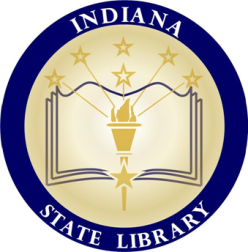 2018 PUBLIC LIBRARY ANNUAL REPORT ANDBOOKKEEPING WORKSHOP Presented by the Indiana State LibraryandState Board of Accounts10:00AM to 12:00PM ET2018 ISL Annual Report for Public LibrariesAngela FoxLibrary Development Office 12:00PM to 1:00PM ETLunch on your own1:00PM-2:45PM ETTodd CaldwellSusan GordonLinda BakerOnline AFR ReportState Board of Accounts2:45-3:00PM ETState Library NewsJen CliftonLibrary Development OfficeUp to 4 LEUs available. All times are Indianapolis (Eastern) time.Visit the LDO Workshops page for workshop materials: https://www.in.gov/library/ldoworkshops.htm